МУНИЦИПАЛЬНОЕ ОБРАЗОВАНИЕ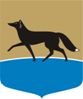 ГОРОДСКОЙ ОКРУГ ГОРОД СУРГУТДУМА ГОРОДА СУРГУТАРЕШЕНИЕПринято на заседании Думы 28 июня 2016 года№ 908-V ДГО внесении изменений в решение Думы города от 27.04.2006 
№ 10-IV ДГ «О Регламенте Думы города Сургута»В целях совершенствования муниципальных правовых актов Думы города, руководствуясь подпунктом 43 пункта 2 статьи 31 Устава муниципального образования городской округ город Сургут 
Ханты-Мансийского автономного округа – Югры, Дума города РЕШИЛА:1.	Внести в решение Думы города от 27.04.2006 № 10-IV ДГ 
«О Регламенте Думы города Сургута» (в редакции от 26.04.2016 
№ 860-V ДГ) изменения согласно приложению к настоящему решению.2. Часть 1 приложения к настоящему решению вступает в силу с начала работы Думы города VI созыва.      Приложение      к решению Думы города							      от 01.07.2016 № 908-V ДГИзменения в решение Думы города от 27.04.2006 № 10-IV ДГ 
«О Регламенте Думы города Сургута»	1. Часть 2 статьи 42 приложения к решению изложить в следующей редакции:	«2. В случае отсутствия поправок либо рассмотрения всех предложенных поправок решение принимается в целом либо в целом 
с учётом поправок соответственно».	2. В статье 43 приложения к решению:	1) часть 4 изложить в следующей редакции:	«4. Решения Думы, имеющие нормативный характер, принимаются большинством голосов от установленной численности депутатов»;	2) дополнить частью 41 следующего содержания:	«41.	Решения Думы, не имеющие нормативного характера, принимаются большинством голосов от числа присутствующих на заседании депутатов, если иное не установлено федеральными законами, Уставом города, муниципальными правовыми актами, настоящим Регламентом. Принятым считается решение, получившее более 50 процентов голосов 
от числа присутствующих на заседании депутатов».Председатель Думы города_______________ С.А. Бондаренко«30» июня 2016 г.И.о. Главы города_______________ О.М. Лапин«01» июля 2016 г.